TCAKDENİZ ÜNİVERSİTESİ
GÜZEL SANATLAR ENSTİTÜSÜ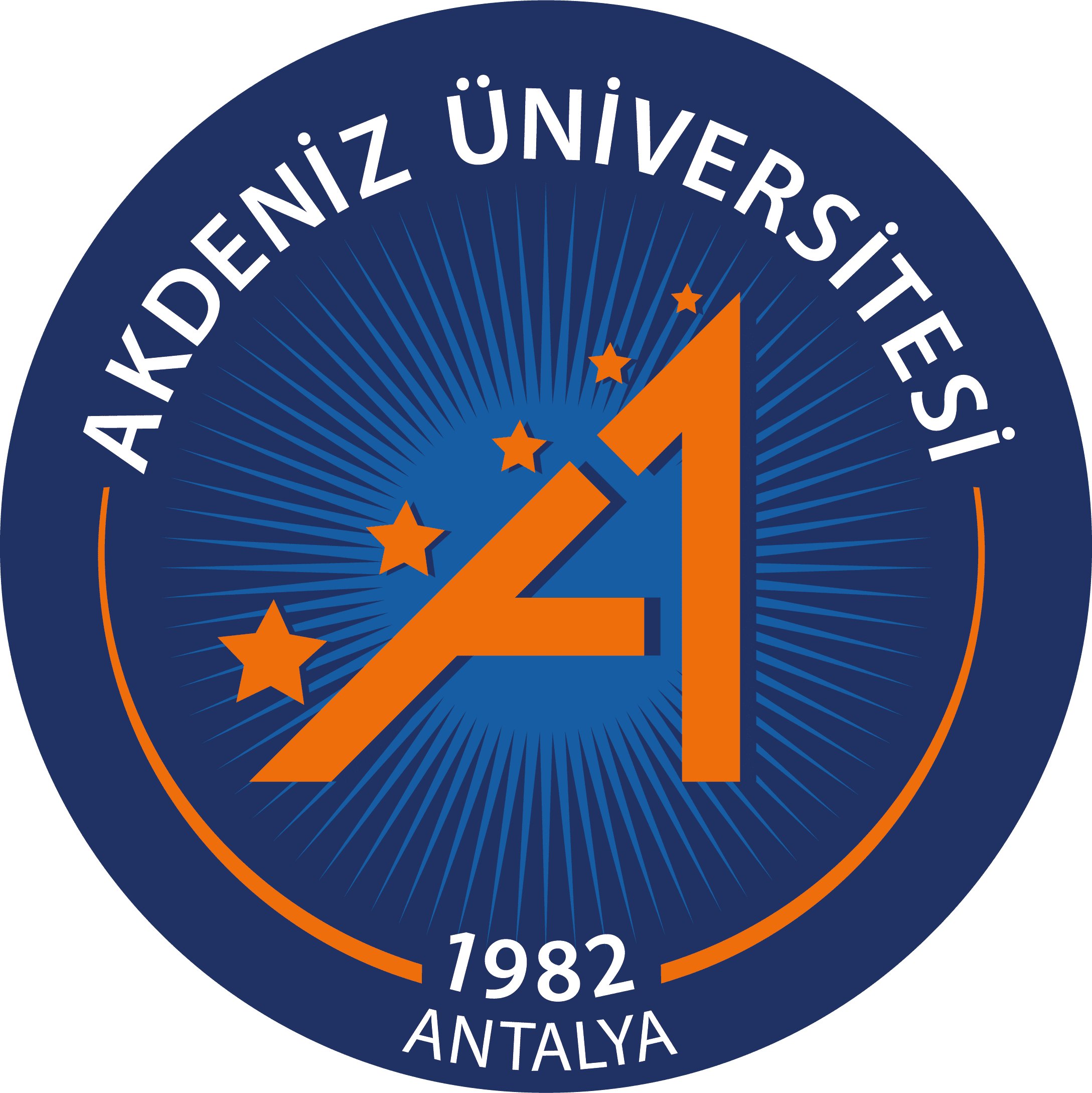 TCAKDENİZ ÜNİVERSİTESİ
GÜZEL SANATLAR ENSTİTÜSÜSNV 015YÜKSEK LİSANS MÜZİK ANABİLİM DALI BİLİM SINAVI KESİN SONUÇ TUTANAĞI Sınav TarihiSınav Yeri         Sınav Jürisi saat ………. de başlayan ve ……. De biten sınavın notlandırma belgelerinin bütünleşik hale getirilmesinden sonra oluşturulan ekteki …………  başlıklı değerlendirme tablosunu incelemiş, belirlenen notlandırma RAKAM   (YAZI) puan sonucunu  onaylayarak  paraflamış, kesin sonuç haline dönüştürerek bu tutanakla imza altına almıştır.Ek:…….Jüri Başkanı………………….………………..                          ……………………..                          ………………………    